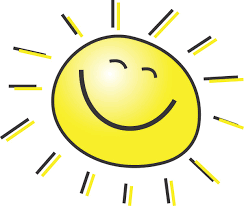 SOMMERLEJR TIL SAMSØ 2022       KÆRE BØRN OG FORLÆDREIgen i år skal Hinnerup Fritidscenter afsted 4 dage på sommerlejr, fra mandag d. 27. juni til torsdag d. 30. juni. Vi har været så heldige at finde et sted, der hedder Sælvigbugtens Camping Staunsvej 2, 8305 Samsø. Dette dejlige sted ligger kun 10 meter fra vandet og meget central ift. mange oplevelser. I år har vi plads til 24 børn i alt fra 4, 5 og 6 årgang.  Vi er 5 voksne her fra Hinnerup fritidscenter, som skal med på sommerlejr. Ved tilmelding til Sommerlejren, gælder ”først til mølle-princippet”. Så nummer 25 kommer på venteliste.Tilmelding til lejren skal ske til vores mail: hinfritid@favrskov.dk Hvert barn får en bekræftelse på tilmelding, via mail.Startskuddet for tilmeldingen starter mandag d. 4. april kl. 8.00 og slutter d. 29. april kl. 12.00.BETALING AF LEJROPHOLD:Det koster 800 kr. pr. barn at deltage på sommerlejren, som dækker transport, mad, ophold. Regningen på 800 kr. skal betales, når du/I modtager en bekræftelse på at dit/jeres barn er tilmeldt. Tilmeldingen er bindene!Betal venligst på Hinnerup Fritidscenters MobilePay 897590  Husk venligst at skrive barnets fulde navn og Sommerlejr i kommentarfeltet.PRAKTISKE OPLYSNINGER:Vores tog til Aarhus H kører fra Hinnerup station kl.9.34, så I skal være her i klubben senest kl. 9.00. Man skal aflevere sin bagage her i klubben og den fragtes til Samsø i klubbens bus. Vi går samlet fra klubben til stationen kl. 9.15.Færgen til Sælvig havn sejler fra Aarhus havn DOKK 1 kl. 11.00 Sejlturen tager en time.Når vi ankommer til Sælvig havn har vi en lille cykeltur på 5,9 km på cykelsti, til Sælvigbugtens Camping. Undervejs (3km) holder vi en spise og drikke pause.Hvert barn skal medbringe en god og solid madpakke til turen og en fuld drikkedunk. CYKLER OG AFLEVERING.Da vi skal have cykler med på denne sommerlejr bliver vi desværre nødt til at pakke dem i en lukket kassevogn allerede fredag d. 25. juni. Cyklen skal afleveres mellem kl. 15 - 17.30, her i klubben. Alle cykler vil stå i en aflåst garage weekenden over. Husk at cyklen ved aflevering, ikke skal låses.HUSK cykelhjelmen mandag morgen.HJEMREJSE.Vi er tilbage igen torsdag ca. kl. 16.00 i Hinnerup fritidscenter.PAKKELISTE:Toiletsager:  shampoo, tandpasta, sæbe, tandbørste og solcreme etc.2x håndklæderRegntøj og gummistøvler (tjek vejrudsigten før afrejse)En varm/vindtæt jakke til en sommeraften.Husk fornuftige sko, da vi er udenfor mange timer om dagen.BadetøjDrikkedunkEt rent sæt tøj til HVER DAG.Sovepose eller sengelinned. Alle skal medbringe et lagen!! Der er dyner og puder til hvert barn i hytterne.Lommelygte, sovedyr og lommepenge. MEDICIN:Hvis dit barn dagligt bruger medicin, vil vi gerne orienteres om det på forhånd. Så har vi mulighed for at hjælpe, hvis der er brug for det.Er der andet som du/I mener at vi skal vi vide, så henvend dig/jer endelig til os inden afrejse.TELEFON OG IPAD:Telefon og evt. Ipad må gerne medbringes på lejren, MEN de udleveres KUN en time hver aften, efter aftensmad. Resten af tiden opbevares de af de voksne.HYTTER:Børnene bor sammen i hytter, med ca. 4 børn i hver hytte. Vi fordeler børnene og de får først at vide hvem de skal sove sammen med, når vi ankommer til Samsø. Vi tager selvfølgelig imod ønsker.Sygesikringskort afleveres i en kuvert med navn på til Erik.Det ville være en stor glæde for børnene og os, hvis har du /I har lyst til at medbringe en hjemmebagt kage eller andet til fællesskabet, til en hyggelig eftermiddag eller aften. Dette er selvfølgelig ganske frivilligt. Børnenes lommepenge, vil vi selvfølgelig gerne være behjælpelige med at passe på. Vi opfordrer til, at hvert barn max har 20 kr. med pr. dag.Derudover har børnene selvfølgelig lov til at have lidt penge med til at købe en gave.Vi kan kontaktes på Klubbens mobil: 21625987Vi glæder os til turen.Mange hilsner fraBirgit, Kirsten, Mathias, Henrik og Erik